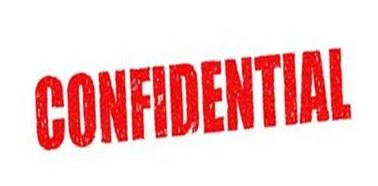 The employee must complete this form and give it to the Human Resources Department. The Sexual Harassment Complaint Form cannot be considered if not completed in full.EMPLOYEE NAME:		______________________________________________________EMPLOYEE NUMBER:	______________________________________________________JOB TITLE:			______________________________________________________DEPARTMENT:		______________________________________________________IMMEDIATE MANAGER:	______________________________________________________STEP ONENature of sexual harassment allegation (use separate sheets if necessary):__________________________________________________________________________________________________________________________________________________________________________________________________________________________________________Desired Outcome:_________________________________________________________________________________________________________________________________________________________________________________________________________________________________________________________________		___________		______________________________Signed: Employee			Date			Employee’s name (write in full)STEP TWO: DECISION TAKEN BY HR MANAGERThe HR Manager or duly authorized management must try and settle the matter informally unless the employee wants to go the formal route with the sexual harassment allegation. The Manager must complete which steps are to be followed in this matter – informal or formal?___________________________________________________________________________________________________________________________________________________________________________________		___________		______________________________Signed: HR Manager		Date			Manager’s name (write in full)(Or duly authorized Management)STEP THREE: INFORMAL OR FORMAL STEPS OUTCOMEThe HR Manager, or duly authorized management, must complete this section. If the matter is resolved informally, then both the HR Manager, or duly authorized management, and the employee lodging the sexual harassment complaint must sign below. If the formal route is taken, then the appropriate disciplinary documentation is to be used and attached hereto.____________________________________________________________________________________________________________________________________________________________I, _________________________________________, the employee who raised the complaint of sexual harassment, do hereby state that the matter has been resolved to my satisfaction and I further state that I was not coerced in any way to make this declaration.___________________________			____________________________________Signed: Employee					Employee name (write in full)Dated:	______________________________________________________			____________________________________Signed: HR Manager				HR Manager’s name (write in full)Dated:	___________________________